Publicado en   el 09/09/2013 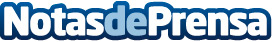 NVIDIA y Ubisoft se alían para ofrecer los mejores juegos de PCNVIDIA y Ubisoft forman una alianza para ofrecer la mejor experiencia de juego con los títulos más destacados del otoño    Datos de contacto:Nota de prensa publicada en: https://www.notasdeprensa.es/nvidia-y-ubisoft-se-alian-para-ofrecer-los Categorias: Juegos http://www.notasdeprensa.es